	bildung-tirol.gv.at
Heiliggeiststraße 7
6020 Innsbruck
office@bildung-tirol.gv.at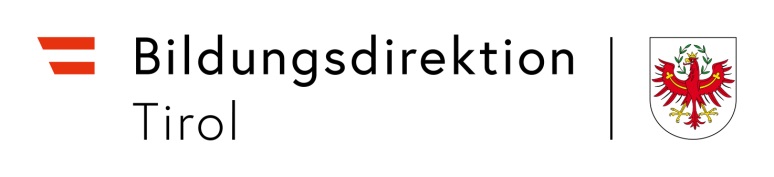 Ansuchen um Weiterverwendung(für Landeslehrpersonen)im Dienstweg vorzulegenIch bitte um Weiterverwendung im Tiroler Schuldienst im Schuljahr      .	Ort, Datum	UnterschriftFür Lehrpersonen an allgemeinbildenden Pflichtschulen: Einzubringen im Dienstweg über die Außenstelle      Name: 	     	Adresse: 	     	Telefon-Nummer:	     	Personalnummer:     		Schule: 	     	Eingangsstempel der BildungsdirektionOrt, DatumOrt, DatumUnterschrift Mitarbeiter Außenstelle